SOUTH WEST QUILTERS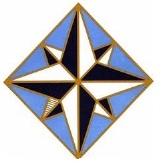 Application to join or renew membership for 2017Name  (Title)__________________________________________Address_________________________________________________________________________________________________________________________________________Post Code__________________Telephone Number___________________E-Mail address_________________________________________________I belong to the following Quilting Group(s)___________________________I am a contact for the following group_______________________________Data Protection Act: I agree that my/our membership and other relevant details may be held on computer or as other files and WILL NOT BE RELEASED for use outside the South West Quilters group.Signed___________________________Date____________________Renewal of membershipAnnual membership (renewal on 1st April) is £16.00 per annum,   £10 for full time students and£20 for overseas members.   Please make cheques payable to ‘South West Quilters’ and send to the Membership Secretary (address below)Renewal type  :Renewal               renewal of lapsed membership                 new membership     Membership type :    (Full /   Student/  overseas).Payment :       I enclose cheque for £……………………..Office use: - Date received______________Bank_________________________________________Cheque no.____________________________Name_________________________________________Mrs. J. Richardson, Sandy Lodge, Sandy Park, Chagford, Devon TQ13 8JW          Tel: 01647 432952jan.2017